Publicado en  el 29/04/2015 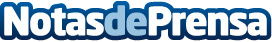 Científicos de IBM logran un importante avance hacia la construcción del ordenador cuánticoIBM (NYSE: IBM) científicos de IBM han logrado un importante avance que acorta el camino hacia la construcción de un ordenador cuántico con uso práctico. Por primera vez, se han podido detectar y medir dos tipos de error de forma simultánea. Además, también se ha demostrado un nuevo circuito bit cuadrado, la única arquitectura física que podría aumentar su dimensión con éxito.Datos de contacto:IBMNota de prensa publicada en: https://www.notasdeprensa.es/cientificos-de-ibm-logran-un-importante-avance_1 Categorias: Telecomunicaciones Innovación Tecnológica http://www.notasdeprensa.es